Canadian Society for Horticultural Science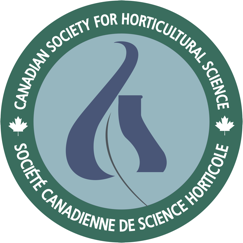 Société Canadienne de Science HorticoleDescriptions of AwardsAwardDescriptionsTop-Cited Paper(1 award per year)The most cited/comprehensive horticultural papers published 2 years prior to the annual conference in the Canadian Journal of Plant Science by a member of the CSHS will be recommended by the Past President to the Award Committee. For example, papers published in 2017 will be reviewed for award at the 2019 annual conference.  The citation/reads of the papers will be pro-rated by month of publication. The Award Committee will then select the final winning paper.  The corresponding author will be invited to give a talk at the annual CSHS conference.  The Best Paper will be announced at the conference banquet and a certificate will be provided/mailed to each co-author. Student travel award (1 or more awards)Student travel award is intended to encourage horticulture students to participate in the CSHS annual conference. Applications are accepted from the opening of conference registration until one month before registration deadline. The Award Committee selects the applicants to be awarded based on criteria published on the CSHS website and the successful applicants be notified at least one week before the registration deadline. There will be at least one award per year; however, there can be more if sponsors contribute to this award.Best Oral Presentation (1-3 awards)Best student oral presentations at the annual CSHS meeting will be selected by an Oral Presentation Judging Committee (OPJC). Criteria for judging will be posted on the CSHS website.  The OPJC is appointed by the Award Committee before each annual conference. Up to three (1st, 2nd and 3rd place) oral presentations will be awarded for each conference and certificates will be presented at the CSHS banquet or by the end of the conference.Best Poster (1-3 awards)Best student posters presented at the annual CSHS meeting will be selected by a Poster Presentation Judging Committee (PPJC). Criteria for judging will be posted on the CSHS website.  The PPJC is appointed by the Award Committee before each annual conference.   Up to three (1st, 2nd and 3rd place) poster presentations will be awarded for each conference and certificates will be presented at the CSHS banquet or by the end of the conference.